Informace pro subjekty OÚ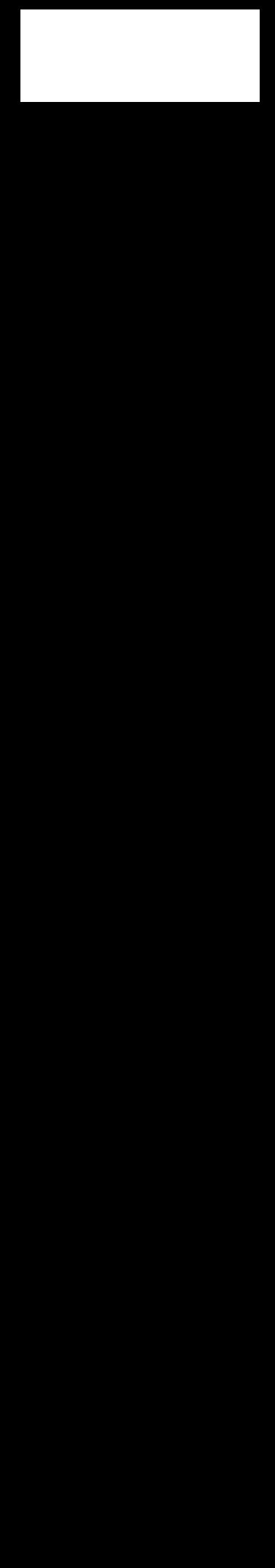 Kontaktní fyzické osoby obchodních partnerůSprávce osobních údajů: 		ÚKLID-PRESTO, s.r.o.					Křimická 1165/97, 318 00, PlzeňKontaktní osoba pro agendu OÚ:	Gabriela Borovičková Jindrová,jindrova@uklidpresto.cz, tel. 721 966 242Kategorie zpracovávaných OÚ:	jméno, příjmení	telefon	e-mailová adresa	údaje uváděné na vizitkáchÚčely zpracování OÚ:	praktická realizace práv a povinností z obchodních smluv s obchodními partnery správce OÚ	zajištění hladké komunikace se zákazníky a dodavateli	zajištění obchodního styku se zákazníky a dodavateliPrávní tituly zpracování OÚ:	oprávněný zájem obchodních partnerů správce OÚ	oprávněný zájem správce OÚ	plnění smlouvy mezi správcem OÚ a obchodními partneryOprávněné zájmy:	zájem správce OÚ na zajištění hladké komunikace se zákazníky a dodavateli	Zájem správce OÚ na zajištění obchodního styku se zákazníky a dodavateli Příjemci OÚ:	orgány veřejné moci v rámci výkonu jejich pravomocíPřehled práv subjektu OÚ:	právo na přístup k OÚ	právo na opravu OÚ	právo na výmaz OÚ za podmínek podle článku 17 nařízení GDPR	právo na omezení zpracování OÚ	právo vznést námitku proti zpracování OÚ	právo podat stížnost u dozorového úřadu na ochranu OÚOÚ – osobní údaj